Участие и достижения учащихся нашей школыУченики нашей школы ежегодно принимают активное участие в различных предметных   олимпиадах, дистанционных конкурсах, таких как «Русский медвежонок – языкознание для всех», «Эрудит», «Британский бульдог», «Олимпус», «Мультитест», «Золотое руно», «Кенгуру», «Дельфин», и «Фактор роста». Большинство имеет призовые места.В 2012-2013 уч. г. учащиеся нашей школы приняли активное участие в 3 конференциях разного уровня, в 5 дистанционных конкурсах и олимпиадах по всем направлениям Всероссийского и международного уровней. 11 учащихся защитили честь школы в муниципальных олимпиадах. В 2013-2014 уч. г. 304 человека приняли участие в школьном этапе Всероссийской олимпиады школьников по 14 предметам. В муниципальном этапе - 51 чел., из них 6 победителей! Шалимов В., 11 класс, стал призером регионального этапа Всероссийской предметной олимпиады по физической культуре. Скрыпникова И., 9Б, также показала хорошее знание по биологии.  Растет количество участников и победителей в дистанционных конкурсах: в Международной  дистанционной предметной олимпиаде «Эрудит», проводимой Школой космонавтики г.Железногорска – 10 победителей, в «Русский медвежонок» приняли участие 174 уч-ся (а всего по району 482, следовательно, 36% участников игры в муниципалитете составили ребята из нашей школы), в игровом конкурсе «Британский  Бульдог-2013» 11 участников, «Инфознайка» - 1 призер по России, «Химия – наша жизнь», активно участвуют в олимпиаде ОЛИМПУС, которую проводит г. Калининград – шестеро дипломантов по  русскому языку, двое из которых получили не только дипломы, но и ценные подарки. А всего участников – 63 человека!         Большое внимание в методической работе школы уделено организации работы с одаренными учащимися. Уже шестой год действует НОУ «Озарение» (научное общество учащихся). Ребята ежегодно достойно представляют свои научные работы на районных научно-практических конференциях учащихся «Шаг в будущее», проходящих на базе гимназии №3. Так в 2010-2011 уч. г. на I конференции были представлены работы 4 участников и 3 учителей предметников, в 2011-2012 уч. г. на II конференции - 23 участников и 9 учителей предметников, в 2012-2013 уч. г. на III конференции - 14 участников, в 2013-2014 уч. г. на IV конференции - 7 учащихся и 3 учителей, в 2014-2015 уч. г. на V конференции - работы 15 уч-ся и 7 учителей.В 2015-2016 уч. г. в работе школьного НОУ «Озарение» принимали участие 8 учеников и 5 учителей предметников, они также представили свои научные работы на VI районной конференции «Шаг в будущее» в гимназии №3:Наша школа уже на протяжении нескольких лет принимает участие в региональной научно-практической конференции «К вершинам знаний!», которая проходит на базе МБОУ лицея №44 г Липецка. В 2012-2013 уч. году  Старобахина Кристина (7кл) приняла участие в V региональной конференции, в  2013-2014 уч. году на конференцию были представлены из нашей школы две работы: Федичкиной Светланы, Печенкиной Анастасии(9кл), Настичевой Александры(8 кл);  в 2014-2015 уч. году сразу 6 работ получили дипломы лауреатов: Аникиной Маргариты, Потаповой Алины, Меринова Кирилла, Фомочкиной Оксаны (уч-ся 8 кл), Нагель Кристины (9кл), Филиппова Александра, Частухина Даниила (уч-ся 6кл), Мещеряковой Софьи (5кл). В  2015-2016 уч. году ученица 5 класса нашей школы Дятчина Полина стала призёром региональной научно-практической конференции «К вершинам знаний-2016» со своей научной работой «Поэтический букет цветов» (руководитель Кобзева М.Н.).        В целом, на основании достигнутых результатов можно сделать вывод о том, что работа с одаренными детьми в нашей школе ведется целенаправленно и достаточно эффективно. У нас сложилась определенная система работы с учащимися, имеющими повышенную мотивацию к учебно-познавательной деятельности.  Работа педагогического коллектива направлена на развитие интеллектуально-творческих способностей, учащихся через различные формы и методы организации деятельности учащихся, как на уроках, так и во внеурочное время. В различных мероприятиях только в 2015-2016 учебном   году было занято более 80% учеников школы. Наиболее массовыми являются мероприятия спортивного плана и различные конкурсы творческой направленности. В интеллектуально-творческих конкурсах разного масштаба учащиеся принимают участие благодаря предметным неделям, проходящим в школе.     Рациональный подход к обучению, педагогическое сопровождение, система внеклассной, спортивной и воспитательной работы дают возможность индивидуального и всестороннего развития личности каждого ребенка в нашей школе! Руководитель НОУ «Озарение» МБОУ СОШ № 9 г. Грязи:Чекулдаева Ирина ВалентиновнаКалейдоскоп наших дел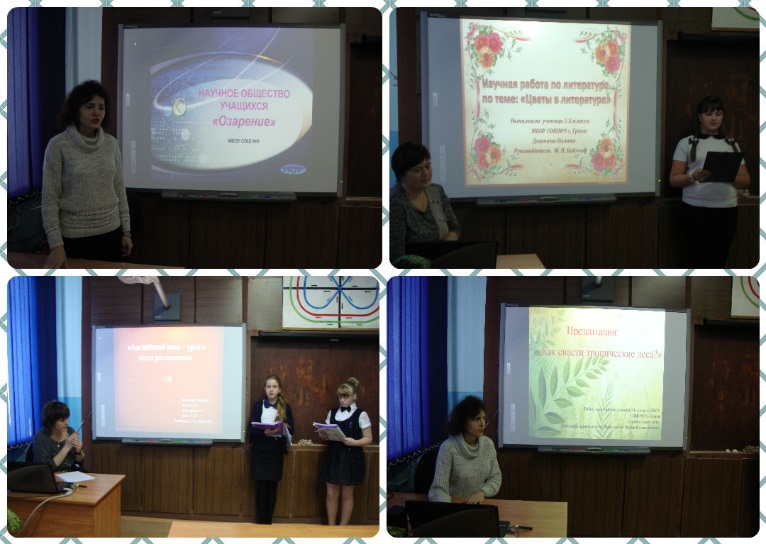      По уже сложившейся традиции в декабре прошло заседание НОУ «Озарение», где были представлены научные работы учащихся. Педагоги обсудили проблематику работ, их оформление и лучшие исследования рекомендованы к участию в районной научной конференции, на базе МБОУ гимназии № 3.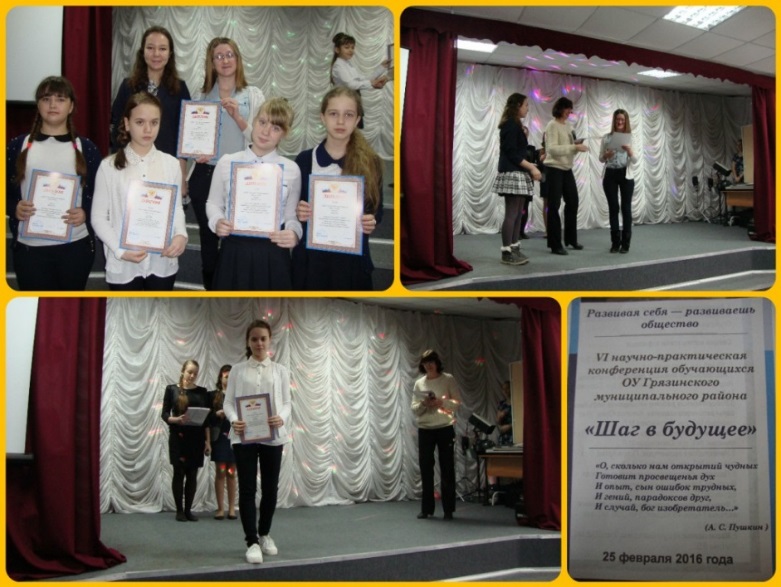 Высокое признание на VI районной конференции «Шаг в будущее» получили научные работы учащихся нашей школы, членов НОУ «Озарение»: из 7 представленных исследований 4 работы получили дипломы I и II степени. Поздравляем!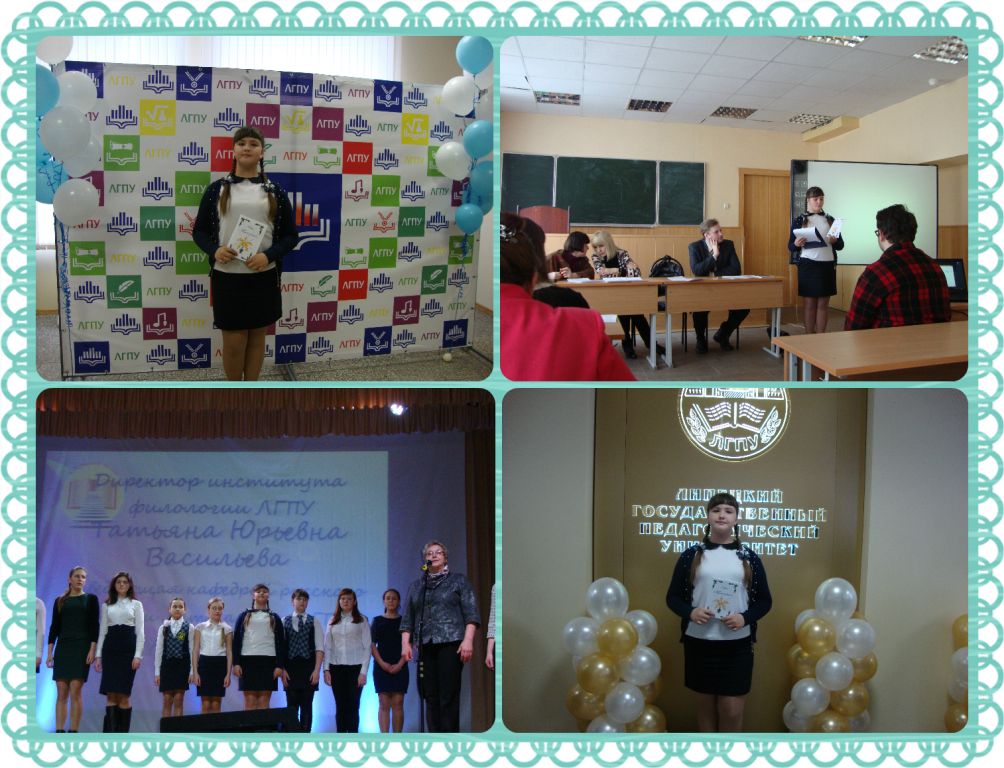 Ученица 5 класса нашей школы Дятчина Полина стала призёром региональной научно-практической конференции «К вершинам знаний-2016» со своей научной работой «Поэтический букет цветов» (руководитель Кобзева М.Н.). Торжественная церемония награждения и защиты исследований прошла 22 марта 2016 г. в ЛГПУ.класспредметТемаУчастник НОУНаучный руководитель9физикаМеринов Кирилл Автомобиль будущегоМаршкова И. В.7географияЕгорова Алина Исследование различных форм облаковЧекулдаева И. В.7географияГлухова Анастасия Как спасти тропические лесаЧекулдаева И. В.9химияФомочкина Оксана, Гаецкая Анна Молекулярная кухняГлотова Л. В. 9химияМеринов Кирилл Благородные газыГлотова Л. В. 5английский языкБеляева Анна Чеботарева Ольга Английский язык – урок в моем расписанииОгурцова М. Е.5русский языкДятчина Полина Букет цветовКобзева М. Н.